RECOMMENDED READINGbyDr. R. Henry MiglioreHalf TimeBy Bob Buford	This book is must reading for people of all ages.  Relates our lives to quarters in football a game.  Mari and I are in fourth quarter.  Two things stood out for us; game is won or lose in 4th quarter.  The other “do something significant” He encourages those at mid-life with first half behind then to reevaluate strategy for the second half. Game Plan For LifeBy Joe Gibbs	Famous coach won Superbowl, won three NASCAR Cups.  He covers how to adapt strategy  to your life.  Many suggestions:  One hit have me; call 5 or 6 people a month you have lost contact with.  Especially those affected your life; former teachers, coaches, parents.Nearing HomeBy Billy Graham	Very inspiring book, very positive. Have a complete list of things to think about it is very positive. Among other things for all of us in later life have our affairs in order.The Myths of CreativityBy David BurkusJossey-Bass PublishingVery well thought out book.  Why are we often creative? What makes someone creative? His chapter10 “ The Constraint Myths” explains how we started ORU’s college of business.  Oral Roberts worthy a school of business and against all odds we did it.At The Hang-UpBy Ted OwensA send books another find…encourage us to seek out purpose, over the years our families strong relations working on family cotton farm.  You were measured by how many pounds of cotton you “hung up” at end of the day and how this life lesson helped him with successful career or basketball coach.  Reminded me of growing up working in our family Western Auto store and farm life. Developed an early work ethic just like Ted.Getting Over The Four Hurdles of LifeBy Dale Brown: very good longtime friend.Inspiring book about overcoming his own hurdles in life and went on to become one of our nation’s great basketball coaches. Use his book and example to compare with another great coach at Kansas University.  Ted Owens his book At the Hang-Up; Ted and I had a lot in common growing up.  He worked in the cotton fields. I did farm work and worked in my father’s Western Auto store. Ted and I learned work ethics early.  We both had supporting communities and family.  All three of us had wonderful athletic careers.  Major point; Dale Brown had to overcome adversity and hurdles to succeed.  By comparison Ted and I had it easy.  However, we have all been successful in life. A Manager’s Guide to the Millennium by Ken Matejka and Richard J. Dunsing AmacomThis book is right on target.  The emphasis of this book is on a manager’s ability to dream.  Dreams and visions drive everything.Bet on Cowboys Not Horsesby Brooks Mitchell York PublishingEmphasis on the scientific hiring of middle and lower level employees. A totally new revolutionary approach based on academic research. Creative use of the computer and a self- administered application. Brooks is a 40-year friend. We both taught together in the Pepperdine Executive MBA program.  We worked together as consultants at Colowyo Coal.Crackerjack Positioningby Don Reynolds, Jr. Atwood Publishing, TulsaHow to pin point your present market position and determine where your market is going.How to study your competitors.  How to develop your market nitch.  If you are a larger organization, crackerjack positioning helps you concentrate on the right market and customer base.  If you are small, it helps determine where to find your specific nitch. I attached Don’s seminar and found it very helpful.Flight of the Buffaloby Belasco StagerWarner Books, New YorkAs the name implies, the book concentrates on how we operate as leaders. The old leadership paradigm; the head buffalo and the herd, is a major focal point. All the buffalo follow the leader.  Nothing happens unless the head buffalo provides direction. Buffalo are loyal to one leader.  They do exactly as the head buffalo directs.The book suggests a new paradigm: a flock of geese. The geese fly in a V formation. All the geese see where they are going.  Contrast that with the buffalo herd.  All they see is the buffalo in front of them.  Geese interchange often in flight.  The geese change roles often.The book covers the magic of vision, how to remove obstacles, and develop ownership.It has a number of chapters on how to be a lead goose.Why This Horse Won’t Drinkby Ken Matejka Amacom, New YorkKey concept is that the horse is told to do one thing (head toward the water) and the carrots lead the horse in the opposite direction. No wonder the horse won’t drink. The book covers what managers do wrong and how to do it right.  If you want to better understand your people, this book is a must.  Ken and I were in the Ph.D. program at University of Arkansas together and are good friends.The Genius of Sitting Bull: 13 Heroic Strategies for Today’s Business Leadersby Emmette MurphyPrentice Hall, Englewood Cliffs, N.J.General George Armstrong Custer is the epitome of the leader who places his own self- interests ahead of his people and the organization. Sioux Chief Sitting Bull is an example of the leader who put his people and organization ahead of his own interests.  Sitting Bull realized the Sioux would lose if they fought as individual tribes.  He recognized the need for teamwork, strategies for organization leaders.  Chapter 12 is of special importance because of its reminder that all managers will face a crisis eventually in their organization. Sitting Bull also anticipated crisis.Market Analysis:  Assessing Your Business Opportunitiesby Stevens, Sherwood, and Dunn The Haworth Press, New YorkThis is the update of their feasibility analysis book.  It is a good step-by-step approach to assessing your business. I personally liked the word “feasibility” in the old title. Helps an organization see the go/no-go of business opportunity.  This is the best book on the topic.  This book is especially useful in my planning model where I introduce the analysis of alternatives.The feasibility of each alternative must be thoroughly examined.  Stevens and Sherwood are fellow colleagues and life-long friends.Never Too Lateby Michael Cardone, Sr.Fleming H. Revell Publisher, Old Tappon, New JerseyA true on-going story of how a vision and dream can be turned into a multi-million dollar business.  Decades before all the current popular marketing theories came out, Mr. Cardone was using what we are calling now “customer-based marketing.” Strong ethics based on personal faith are shown as very effective foundational tools for any business. Emphasis on how the Lord can be a partner in any venture. One of the most fascinating books I have ever read. I have known the Cardone family for years worked with them or strategic planning. They recognized the value of people to the organization long before it became fashionable.How to Win Customers and Keep Them for Lifeby Michael Le Boeuf Berkley Books, New YorkA very practical, easy to read paper back book.  Emphasis on the basics. Gives ten strategies on how to handle different customer situations.  Chapter 20 on “What gets rewarded gets done” covers the same point Matejka makes in his book.Frontline Teamworkby Louis W. Joy III and Jo A. Joy Richard D. Irwin PublishingThe book covers a company’s real-world progression from total management to use of the teamwork concept.  Chapter 13 “The Team Is Center Stage” reminded me of my own experience in 1967 when we flew from Chicago on Continental Can’s corporate jet to present our recommendation to the CCC high command.  This book confirms my experience.  If you are serious about using teams properly be prepared to play hard ball.  This is no underhand softball game.  The heat gets turned on the front burner.  Lots of valuable lessons in the book. Very easy to read.Sam Walton: Made in Americaby Sam Walton Bantam  BooksTells the whole story.  I like Chapter 11 on creating a culture.  I had the opportunity to teach in the Walton Management Institute for Wal-Mart managers. They were creative, turned on, empowered, and full of energy.  His analysis of the customer and competition is excellent. Finally Mr. Walton’s ten rules of running a company are worth detailed thought and study.Your Boss Is Not Your Motherby Brian Des RochesWilliam Morrow and CompanyI’m unsure how the title of the book fits the content. The main emphasis is on how to work better and get along with one another in the office. The author implies companies unknowingly encourage the problems to make work relationships so stressful.  (Sounds like Demming). He stresses a systems approach to problem solving rather than who is to blame. There is a comparison of how a family relates to one another to situations in the workplace. Perhaps this is how the title fits?“Shula’s Victory Secrets” excerpts from Everyone’s a Coachby Don Shula and Ken BlanchardDrive yourself with conviction, overlearn.  Be audible, ready. (Football jargon for changing the plan.) Be consistent, be honest, be driven.The Seven Habits of Effective Peopleby Stephen R. Covy Fireside BooksHis habits are to be proactive, begin with the end in mind, put first things first, think win- win, seek first to understand, then to be understood, synergize, and sharpen the saw.  This book has swept North America.  Better read it just to keep up with everyone else.The Balancing Act by Georgia G. Kostas Cooper ClinicThis book is a readable, common-sense approach to nutrition. The emphasis is a balance of how to fuel the body properly, exercise, and the motivation to succeed.  All of us need good health and exercise.  I learned, for example, to skip the sirloin for the K.C. Strip.Think and Grow Rich by Napoleon Hill Wilshire Book Co.Published in 1937, this book can transform your life. Five hundred and four of the nation’s most successful men (keep in mind the year it was written) were interviewed. Hill’s mission was to find out why they were successful.  Briefly, he determined success was based on the power of the mind, creative thinking, self-confidence, using your subconscious, education, and persistence.Yes, he introduces some interesting notions regarding sex as it relates to successful people.  This is no tabloid exploitation.  I have never read or heard of any source that helped me understand sex and the sex drive, as it pertains to both men and women, better than Hill’s approach. “Master of your own destiny . . . power to own his subconscious mind.” “Every adversity carries with it the seeds of great benefits.”  p. 222—subconscious mind . . . wakes up every plan and purpose.The PIMS Principles by Buzzell and Gale Free PressPIMS is the most extensive strategic information database in the world that covers a wide variety of industries, products, and markets. A total of 450 companies have supplied data since 1972.The two most important success factors in the long run are quality and market share. I like to use a calculus model x=f(a,b,c…infinity).  X is “normal profit” and equals the function of a combination of independent variables a, b, c, etc.  X is the dependent variable, “a” is quality, “b” market share.  There is an infinite number of other independent variables.  For example: labor productivity, vertical, and integration. They feel ROI is a better long-term measure than ROS.The Rise and Fall of Strategic Planningby Henry Mintzberg The Free PressKey issue here is fundamentals.  Yes, “strategic planning” has probably joined zero-based budgeting, MBO, as buzz words or fads.  Organizations misuse these management principles then say, “MBO didn’t work.” That’s like going to Sunday school and church for six months.  If nothing changes in your life, it’s easy to say, “religion failed.” I’m still helping companies improve productivity and quality with MBO principals. Now I call it, “people, productivity and profits.” “Strategic planning is nothing more than looking at customers’ needs, the industry, your competitor, your own strengths and weaknesses, and determining where you want to be in the future.World Class ManufacturingRichard J. Schonberger The Free PressThis book is a must for a fresh look at manufacturing. A direct quote from p. 217 says it all.  “Let’s ignore the legal definition and focus on who gets involved in manufacturing management.  World-class manufacturing requires that everyone help manage the enterprise, that all employees be involved up to the ears in the pursuit of continual and rapid improvement. Can a list be drawn up that will guide everyone’s efforts along this path?  I believe so.” His list, actually an action agenda for manufacturing excellence, follows:Get to know the customerCut work-in-processCut flow timesCut setup and changeover timesCut flow distance and spaceIncrease make/deliver frequency for each required timeCut number of suppliers down to a few good onesCut number of part numbersMake it easy to manufacture the product without errorArrange the work place to eliminate search timeCross-train for mastery of more than one jobRecord and retain production, quality, and problem data at the work placeAssure that line people get first crack at problem solving before staff expertsMaintain and improve existing equipment and human work before thinking about new equipmentLook for simple, cheap, movable equipmentSeek to have plural instead of singular work stations, machines, cells, and lines for each productAutomate incrementally, when process variability cannot otherwise be reducedThank God It’s MondayPatrick Klingaman, Victor BooksThis is a book about making business a ministry.  It is based on sound business principles. For example, there is a lot written about customers.  He puts a biblical prospective on “hear your customers,” and “respond to customer needs and problems.” One I really like is “surprise customers by exceeding their expectations.” He makes a strong case for trust and integrity. All of my books and materials agree with his encouraging people to seek wise counsel.Nuts:   Southwest Airlines Crazy Recipe for Business and Personal Successby Freiberg and Freiberg Bard PressThis book is a winner.  It shows how Southwest came into existence.  It is an example of nitch marketing.  Customer focused at flights in Texas to meet needs of the Dallas, Houston, and San Antonio market.  Short haul, no service, just turnaround.  Key to strategy.  The book then becomes the Herb Kelleher story.  Shows the value of culture and leadership on performance.Work can be fun. I agree because I have seen it. The book states “we don’t believe in strategic planning.” The argument is the tail “plan” wags the dog. My argument is that a flexible “Executive Summary Review” strategic plan keeps the future focus and creates order. Every company I have been involved with that says “we don’t use strategic planning” has confused managers driving the functional areas.Some jewels listed are:  use integrity to fuel trust, culture is important, revel in your accomplishments, customer and employee emphasis.Success Is a Choice by Rick Pitino Broadway BooksPitino lists 10 steps to success:Thrive on pressure.Establish good habits.Master the art of communication.       4.    Build self-esteem.        5.    Always be positive.       6.    Learn from adversity.7.    Learn from role models.8.    Be ferociously persistent.9.    Set demanding goals.10.  Survive success.Very well written; if you are a sports fan, it will be even more entertaining reading.The Path: Creating Your Own Mission Statement for Work and for Lifeby Laurie Beth Jones pp. 88-92Success and Beyond: 50 Keys by Dr. Eugene L. Swearingen pp. 16-17Small Business Is Like a Bunch of Bananasby Jim Blasingamep. 74—on failureWorking With Purpose Finding a Corporate Calling for You and Your Businessby Jane Kise and David Starkpp. 156—build on strengths and weakness; p 160—house training per employee; p. 31-—“save and invest”;—p. 57 “pay yourself first.”No Mountain High Enough: Raising Lance, Raising Meby Linda Armstrong Kellyp. xiii—“Refuse to acknowledge limits”; “never ever quit”You Need to be a Little Crazy:  The Truth About Starting and Growing Your Own Businessby Barry J. Moltzp. 23—“. . . listen to all the advise around you. Listen to your customers, business partners, and vendors;  “. . . a business mentor comes in handy.  If you don’t have one, get one.”p. 33—“ . . . planning is indispensable. . . . The process of having thought through the alternatives . . . is indispensable.” p. 86—“It is far easier to go into business than it is to get out.”Seeking God’s Heart:  A Devotional Journey Through the Psalms By K. Frederick Slicker                        (Victory, Tulsa, Oklahoma, 2008)      ISBN 0881442089                             Victory Graphics and MediaP.O. Box 701434 Tulsa, OK  74170Solomon Was a BusinessmanBy Ardith Baker and David Whitlock(Resource Publications, Eugene, Oregan, 2008) ISBN 13: 978-1-55635-989-7Wipf and Stock100 West 8th Ave., Suite 3Eugene, OR 97401This very well-written and insightful book has a creative presentation to the topics covered. Separate topics are presented, such as The Beginning of Knowledge, Discretion, and Heading Instructions, and are written by ORU School of Business faculty members Ardith Baker, Julie Huntley, and Walter MacMillan.  Former students of mine and dear friends David Dyson, Brett Anderson, and Marshall Wright also made valuable contributions.One good example is The Influence of a Leader. Like all the topics in the book, it starts with a scripture. In this case Proverbs 11:11. “Through the blessings of the upright a city is exalted, but by the mouth of the wicked, it is destroyed.” Dr. Wright quotes Edgar Schum, “leaders pay attention to measure and control . . . allocate scarce resources . . . allocate rewards.” Wright’s final paragraph describes how Christian leaders can have a positive effect on an organization.A Noble CallingBy David Whitlock and Gordon Dutile, Eds. (Wipf and Stock, Eugene, Oregan, 2008).ISBN 978-1-55635-536-3Chapter 9, “Marketing, Management, and Technology,” the topic entitled Redeemed Marketing by Julie Huntley and David Dyson, pp. 65-68.  The discussion begins with a discussion about how the general public views markets.  A definition of marketing is presented.  This sets the stage for a discussion of marketing with a Christian worldview.What does this suggest for Christian marketers? . . . The mandate is clear. Practice good (redeemed) marketing with Christian values.  Customer-driven, moral business is good business. Sound marketing and Christian principles go hand in hand.  As Christians, marketers can practice sound marketing with Christian character and experience God’s blessings on their business.  New standards—His standards—can be set, resulting in marketing practices filled with His favor and blessing.Christians are actually commanded to go into all the world and preach the gospel to all creation (Mark 16:15).  When witnessing, Christians communicate verbally (personal selling) or through their lifestyle (advertising) the message of the gospel with the objective of informing, influencing, and persuading people to make a decision for Jesus Christ. Christians’ lives are actually living promotion for Christ. (p. 68)Chapter 11, “Accounting, Finance, and Economics,” the topic A Biblical Basis for Accounting by Rodney Allen Oglesby, pp. 139-142.The First Accountant?Genesis provides our first exposure to a bean counter.  When speaking of Joseph, scripture records “[I]t came to pass on a certain day, when he went into the house to do his business . . .”(Gen. 39 NIV). One translation of this passage indicates that the business to which Joseph was to attend was to examine the book of accounts.The First AuditMoses also desired “accurate records” reporting on activities of the construction of the Tabernacle, commanding that an accounting be made. “This is the sum of the tabernacle, even of the tabernacle of testimony, as it was counted, according to the commandment of Moses . . .” (Exod. 38:21-31 NIV). The Israelites had contributed significant fund (Exodus 38:21-31 indicates the form of money employed included talents and shekels) for the construction of the Tabernacle.  In order to assure the Israelites that no stealing of resources or misappropriation had occurred, Moses commanded a full accounting of all contributions and expenditures. (p.140)This I BelieveBy Frederck  SlickerYorkshire Publishing	Written by my good friend Fred.  He shares what he believes.  One of his points is our life can take a turn that at times is meaningless.  Example; looking for place to live, my first job in Chicago with Continental Con.  Declined on Flamingo Apts. and there was my future wife to be Mari, we just celebrated our 50th wedding anniversary. FDA-DEA Blessed So Help Me GodBy Gary GibsonAnother great friend, Director of security at ORU.  He outlines 10 major points, here are the points:1) How a belief on God can provide direction for every decision and challenge.2) How God‘s protection was present to protect when confronted by those who attempted to kill me.  I was shot at 23 times on one occasion and went over a 40 foot cliff into a dry creek bed and walked away uninjured.3) The difficulties that arise when attempting to develop evidence in a drug case.4) The hypocrisy of a “The War on Drugs.”5) A government’s abuse of power by assassinating not only members of foreign governments but citizens of the United States without concern for due process.6) A government controlled by “Secret Societies” determining the future of our economy and currency.7) The assassination of President John F. Kennedy by government agencies that had been threatened.8) The overthrow of our government and our Constitution by leadership committed to Socialism and “A New World Order.”9) The betrayal of leadership intent on destroying what our fathers have fought and died for and the destruction of everything Godly and of moral value in favor of fairness, the enemy of Justice.10) Truth as a absolute in a society that appears unable to recognize an absolute. Recommended Readingby R. Henry Migliore(Please note: all above titles and authors are included in this list.)R. HENRY MIGLIOREDr. Migliore is President of Managing for Success, an international consulting company. He was Professor of Strategic Planning and Management at Northeastern State University/University Center Tulsa from 1987 to 2002; Dr. Migliore teaches at the graduate and undergraduate levels. He became Professor of Management in the School of Business at Oral Roberts University (ORU) in 1970 and served as Dean of the ORU School of Business from 1975 until 1987. He was a visiting professor at the University of Calgary, fall of 1991; ITESM Campus Guadalajara, Guadalajara, Jalisco, Mexico, spring of 1995; and Singapore in 1997.He is former manager of the press manufacturing operations of Continental Can Company's Stockyard Plant. Prior to that, he was responsible for the industrial engineering function at Continental's Indiana plant. In this capacity, Dr.Migliore was responsible for coordinating the long-range planning process. In addition, he has had various consulting experiences with Fred Rudge & Associates in New York and has served large and small businesses, associations, and nonprofit organizations in various capacities.  He has made presentations to a wide variety of clubs, groups, and professional associations.  Dr. Migliore has been selected to be on the faculty for the International Conferences on Management by Objectives and the Strategic Planning Institute Seminar Series. He is also a frequent contributor to the Academy of Management, including a paper at the 50th anniversary national conference.  He served for 12 years on the Board of Directors of T. D. Williamson, Inc., and was previously on the Boards of the International MBO Institute, Brush Creek Ranch, and the American Red Cross/Tulsa Chapter, and he is chairman of a scholarship fund for Eastern State College. In 1984 he was elected into the Eastern State College Athletic Hall of Fame.  Dr. Migliore has been a guest lecturer on a number of college campuses.  He has lectured for the Texas A & M–Pepperdine, ITESM–Guadalajara, and the University of Calgary Executive Development Programs. He serves on Chamber and/or Civic Committees, and he served on the Administrative Board at The First United Methodist Church, Tulsa, Oklahoma. He was selected Who's Who on a list of 31 top echelon writers and consultants in America.To date, previous articles on management and business subjects have appeared in AIIE Journal, Construction News, Management World, Management of Personnel Quarterly, Journal of Long-Range Planning, Dental Economics, Health Care Management Review, MBO Journal, Business and Society Review, Parks and Recreation Journal, The Journal of Business Strategy, Daily Blessing, Ozark Mountaineer, On Line, Real Estate Today, Communication Briefings, Journal of Sports Management, Alberta Business Review, The Planning Review, Hospital Topics, Journal of East-West Business, Journal of Ministry Management, IIE Solutions, Industrial Safety and Hygiene, Debt-Free Living, Supply Chain Management, and two Mexican journals. His books include MBO:  Blue Collar to Top Executive, An MBO Approach to Long-Range Planning, A Strategic Plan for Your Life, Strategic Long-Range Planning, Strategic Planning for Church and Ministry Growth, Common Sense Management:  A Biblical Perspective, Personal Action Planning:  How to Know What You Want and Get It, (expanded and updated October 2011), and Tales of Uncle Henry. They describe personal theories and experiences.  He contributed to the books Readings in Interpersonal and Organizational Communication and International Handbook on MBO. He coauthored the book The Management of Production:  A Productivity Approach. Other books he wrote include Strategic Planning and Management, Strategic Life Planning, and Common Sense Management. The manuscript People, Productivity, and Profits has been completed. He is coauthoring a series of books with Decon Books. Released so far are Church and Ministry Growth (2015), and Biblical Based Life Plan Biblical Based Life Plan (2015), Planning for Nonprofit Management, Strategic Planning and Health Care, Strategic Planning for Private Universities, and Strategy Planning for Collegiate Athletics. Strategy Planning for Higher Education and Planning for City   Government were completed.  Strategic Long-Range Planning for the New Millennium was updated and published in 2014.  His books have been translated into Russian, Chinese, Korean, Spanish, German, and Japanese and a Spanish version of Strategic Planning. He has also produced Personal Financial Success, an ORU video training kit offered on nationwide television,and video/audio tapes to go with his books. Dr. Migliore has developed three complete videotaped and computer Internet Web-based correspondence courses. Dr. Migliore web site www.henrymigliore.com has all his books, presentations, articles, papers and newspaper columns.In November of 1998, Dr. Migliore was inducted into the Eastern Oklahoma State Hall of Fame.  This followed his induction in 1988 into the Eastern Athletic Hall of Fame.Dr. Migliore has been a small business consultant for the Oklahoma Small Business Development Center for 13 years. Dr. Migliore holds degrees from Eastern Oklahoma State, Oklahoma State University, St. Louis University, and completed his doctorate at the University of Arkansas. He belongs to the Academy of Management and the Planning Executives Institute and is a senior member of the American Institute of Industrial Engineers. DR. R. HENRY MIGLIORE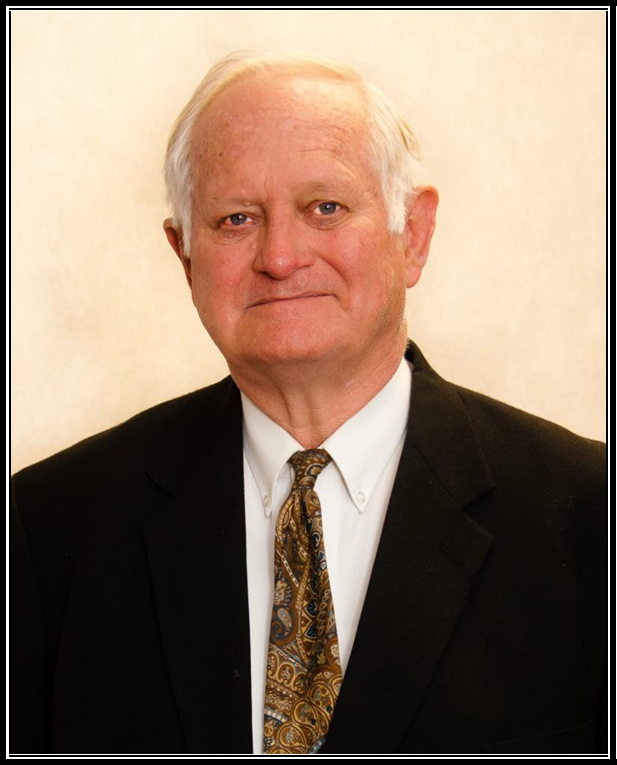 10839 SOUTH HOUSTONJENKS, OKLAHOMA 74037(918) 299-0007EMAIL: HMIGLIORE@AOL.COM WWW.HENRYMIGLIORE.COM YOUTUBE: DRMIGLIOREBook TitleAuthorA Letter to AmericaDavid BorenA Manager’s Guide to the MillenniumKen Jatejaka and Richard J. DunsingA Noble CallingDavid Whitlock and Gordon Dutile, Eds.A Treasury of Truth and WisdomFrederick K. SlickerAT the Hang-up                                                                                 Ted OwensAT the Hang-up                                                                                 Ted OwensBet on Cowboys Not HorsesBrooks MitchellCrackerjack PositioningRon Reynolds, Jr.Don’t Look Now, Your Character Is ShowingTravis Jones and Paul SmithExploring Spirituality: Going Deep in Life and LeadershipIan PercyFDA-DEA; Blessed So Help Me GodGary L. GibsonFlight of the BuffaloBelasco StagerFrontline TeamworkLouis W. Joy III and Jo A. JoyGame Plan for LifeJoe GibbsGetting Over the Four Hurdles of LifeDale BrownHalf Time; Moving From Success to SignificanceBob BufordHow to Soar Like an Eagle in World of TurkeysRobert StevensonBook TitleAuthorHow to Win Customers and Keep Them for LifeMichael Le BoeufJabesThomas LemmingJoy at Work: A Revolutionary Approach to Fun on the JobDennis W. BakkeMarket Analysis: Assessing Your Business OpportunitiesStevens, Sherwood, and DunnNearing HomeBilly GrahamNever Too LateMichael Cardone, Sr.No Mountain High Enough: Raising Lance, Raising MeLinda Armstrong KellyNuts: Southwest Airlines Crazy Recipe for Business and Personal SuccessFreiberg and FreibergOnce Upon A Time When We Were ColoredClifton L. TaulbertSam Walton: Made in AmericaSam WaltonSeeking God’s Heart: A Devotional Journey Through the PsalmsK. Frederick SlickerSeeking Your Purpose, Running the Race, Finishing StrongTern Owens“Shula’s Victory Secrets” excerpts from Everyone’s a CoachDon Shula and Ken BlanchardSuccess and Beyond: 50 KeysDr. Eugene L. SwearingenSuccess and Beyond; 50 KeysEugene SwearingenSuccess Is a ChoiceRick PitinoSuccess Secrets of Super AchieversJim StovallThank God It’s MondayPatrick KlingamanBook TitleBook TitleAuthorThe Balancing ActThe Balancing ActGeorgia G. KostasThe Experience Economy:  Work Is Theatre & Every Business a StageThe Experience Economy:  Work Is Theatre & Every Business a StageJoseph Pine II and James H. GilmoreThe Genius of Sitting Bull: 13 Heroic Strategies for Today’s Business LeadersThe Genius of Sitting Bull: 13 Heroic Strategies for Today’s Business LeadersEmmette MurphyThe Path: Creating Your Own Mission Statement for Work and for LifeThe Path: Creating Your Own Mission Statement for Work and for LifeLaurie Beth JonesThe PIMS PrinciplesThe PIMS PrinciplesBuzzell and GaleThe Profitable Power of Purpose: 7 Strategies for Turning Your Vision Into a Force for Greater Passion, Performance, and ProfitabilityThe Profitable Power of Purpose: 7 Strategies for Turning Your Vision Into a Force for Greater Passion, Performance, and ProfitabilityIan PercyThe Rise and Fall of Strategic PlanningThe Rise and Fall of Strategic PlanningHenry MintzbergThe Seven Habits of Effective PeopleThe Seven Habits of Effective PeopleStephen R. CovyThe Ultimate VoiceThe Ultimate VoiceOral RobertsThink and Grow RichThink and Grow RichNapoleon HillThis I BelieveThis I BelieveFrederik SlickerWho Owns the Ice HouseWho Owns the Ice HouseClifton TaulbertWhy This Horse Won’t DrinkWhy This Horse Won’t DrinkKen MatejkaWorking With Purpose Finding a Corporate Calling for You and Your BusinessWorking With Purpose Finding a Corporate Calling for You and Your BusinessJane Kise and David StarkWorld Class ManufacturingWorld Class ManufacturingRichard J. SchonbergerYou Need to be a Little Crazy: The Truth About Starting and Growing Your Own BusinessYou Need to be a Little Crazy: The Truth About Starting and Growing Your Own BusinessBarry J. MoltzYour Boss Is Not Your MotherBrian Des RochesBrian Des Roches